§18304.  License required1.  Unlicensed practice.  Except as provided in section 18305 and section 18371, subsections 3 and 6, a person may not practice or profess to be authorized to practice the activities described in this chapter without a license or during any period when that person's license has expired or has been suspended or revoked.[PL 2015, c. 429, §21 (NEW).]2.  Unlawful practice.  A person may not:A.  Practice dentistry under a false or assumed name;  [PL 2015, c. 429, §21 (NEW).]B.  Practice dentistry under the name of a corporation, company, association, parlor or trade name;  [PL 2015, c. 429, §21 (NEW).]C.  While manager, proprietor, operator or conductor of a place for performing dental operations, employ a person who is not a lawful practitioner of dentistry in this State to perform dental practices as described in section 18371;  [PL 2015, c. 429, §21 (NEW).]D.  While manager, proprietor, operator or conductor of a place for performing dental operations, permit a person to practice dentistry under a false name;  [PL 2015, c. 429, §21 (NEW).]E.  Assume a title or append a prefix or letters following that person's name that falsely represent the person as having a degree from a dental college;  [PL 2015, c. 429, §21 (NEW).]F.  Impersonate another at an examination held by the board;  [PL 2015, c. 429, §21 (NEW).]G.  Knowingly make a false application or false representation in connection with an examination held by the board; or  [PL 2015, c. 429, §21 (NEW).]H.  Employ an unlicensed person to provide services for which a license is required by this chapter.  [PL 2017, c. 388, §5 (AMD).][PL 2017, c. 388, §5 (AMD).]3.  Penalties.  A person who violates this section commits a Class E crime.  Violation of this section is a strict liability crime as defined in Title 17‑A, section 34, subsection 4‑A.[PL 2015, c. 429, §21 (NEW).]4.  Injunction. [PL 2023, c. 17, Pt. P, §7 (RP).]SECTION HISTORYPL 2015, c. 429, §21 (NEW). PL 2017, c. 388, §5 (AMD). PL 2023, c. 17, Pt. P, §7 (AMD). The State of Maine claims a copyright in its codified statutes. If you intend to republish this material, we require that you include the following disclaimer in your publication:All copyrights and other rights to statutory text are reserved by the State of Maine. The text included in this publication reflects changes made through the First Regular and Frist Special Session of the 131st Maine Legislature and is current through November 1, 2023
                    . The text is subject to change without notice. It is a version that has not been officially certified by the Secretary of State. Refer to the Maine Revised Statutes Annotated and supplements for certified text.
                The Office of the Revisor of Statutes also requests that you send us one copy of any statutory publication you may produce. Our goal is not to restrict publishing activity, but to keep track of who is publishing what, to identify any needless duplication and to preserve the State's copyright rights.PLEASE NOTE: The Revisor's Office cannot perform research for or provide legal advice or interpretation of Maine law to the public. If you need legal assistance, please contact a qualified attorney.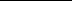 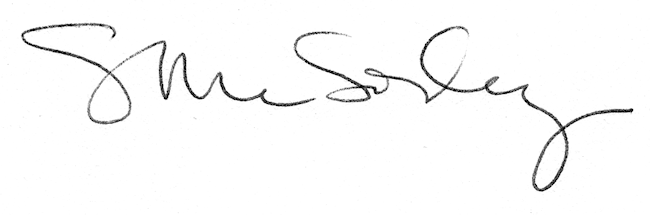 